Підстава: пункт 4-1 постанови Кабінету Міністрів України від 11 жовтня 2016 р. № 710 «Про ефективне використання державних коштів» Обґрунтування на виконання вимог Постанови КМУ від 11.10.2016 № 710:Враховуючи зазначене, замовник прийняв рішення стосовно застосування таких технічних та якісних характеристик предмета закупівлі: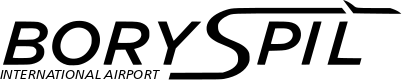 ДЕРЖАВНЕ ПІДПРИЄМСТВО«МІЖНАРОДНИЙ АЕРОПОРТ «БОРИСПІЛЬ» 08300, Україна, Київська обл., Бориспільський район, село Гора, вулиця Бориспіль -7, код 20572069, юридична особа/ суб'єкт господарювання, який здійснює діяльність в окремих сферах господарювання, зазначених у п. 4 ч.1 ст. 2 Закону України «Про публічні закупівлі»Обґрунтування технічних та якісних характеристик предмета закупівлі та очікуваної вартості предмета закупівліОбґрунтування технічних та якісних характеристик предмета закупівлі та очікуваної вартості предмета закупівліПункт КошторисуНазва предмета закупівлі із зазначенням коду за Єдиним закупівельним словникомОчікувана вартість предмета закупівлі згідно річного плану закупівельОчікувана вартість предмета закупівлі згідно ОГОЛОШЕННЯ про проведення відкритих торгівІдентифікатор процедури закупівлі8.15 (2023)Світлові індикатори, код ДК 021:2015 - 31520000-7 - Світильники та освітлювальна арматура 18 110,00 грн. з ПДВ15 091,67грн. без ПДВ UA-2023-05-15-010173-a1Обґрунтування технічних та якісних характеристик предмета закупівліВизначення потреби в закупівлі: Відновлення робочих місць операторів на стійках реєстрації багажу системи з обробки багажу терміналу «D» на виліт.Обґрунтування технічних та якісних характеристик предмета закупівлі: Якісні та технічні характеристики предмета закупівлі визначені з урахуванням реальних потреб підприємства та оптимального співвідношення ціни та якості.Замовник здійснює закупівлю даного товару, оскільки він за своїми якісними та технічними характеристиками найбільше відповідатиме вимогам та потребам замовника.2Обґрунтування очікуваної вартості предмета закупівліОбґрунтування очікуваної вартості предмета закупівлі: Визначення очікуваної вартості предмета закупівлі обумовлено статистичним аналізом загальнодоступної інформації про ціну предмета закупівлі на підставі затвердженої центральним органом виконавчої влади, що забезпечує формування та реалізує державну політику у сфері публічних закупівель, примірної методики визначення очікуваної вартості предмета закупівлі, затвердженої наказом Міністерства розвитку економіки, торгівлі та сільського господарства України від 18.02.2020 № 275.Розрахунок очікуваної вартості предмета закупівлі здійснено відповідно до Положення «Про порядок визначення очікуваної вартості предмета закупівлі» від 17.05.2022 №50-06-1.Обґрунтування обсягів закупівлі: Обсяги визначено відповідно до очікуваної потреби.3Інша інформаціяСпосіб проведення моніторингу ринкуНаправлено низку запитів підприємствам, що постачають відповідну продукцію на наступні електронні пошти:Інтернет-магазин електротоварів info.eleksun@gmail.com, eleksun19@gmail.com ТОВ "ЕЛЕКТРОЛОГІСТИК" elektrol2009@ukr.net Компанія "САМСНАБ" info@samsnab.com.uaТОВ "Преміум-Маркет" office@luxelectro.com.uaТОВ "ЕЛ-ІНДАСТРІ" sale@el-industry.comМагазин електротехніки, автоматики та кліматичної техніки "Електротехніка", ТОВ «МОДАНА» shop_zp@electrotechnics.com.uaІнтернет-магазин ENCON TRADE prom@encon.com.uaТОВ МОЗАЇКА ЕЛЕКТРО sales@mosaic-electro.com.uaІнтернет-магазин EЛПРО-М («EASTEL») elpromkharkov@gmail.comІнтернет-магазин ABR Electric abr@abr-electric.com.ua, 'lozovoy@abr-electric.com.ua'ТОВ Комплітех completech@ukr.netТОВ Ричел 'info@rekkon.kiev.ua', vc@rekkon.kiev.uaЗдійснено пошук, збір та аналіз загальнодоступної відкритої інформації про ціни на момент вивчення ринку. Вивчено ціни з наступних інтернет-ресурсів: Інтернет-ресурс https://www.electricautomationnetwork.com;Інтернет-ресурс https://www.heiz24.de/;Інтернет-ресурс https://www.kempstoncontrols.co.uk/;Інтернет-ресурс https://industry-electronics.com/.№ п/пНайменування ТоваруМарка або модель, або інші параметри для ідентифікації ТоваруОдиницявиміруКількістьТехнічні та якісні характеристики предмета закупівлі(Технічна специфікація)1Світловий індикатор 3SU1001 6АА50-0АА0шт 60Тип – світловий індикатор;Колір – синій;Матеріал робочого елемента – пластик;Форма робочого елемента – кругла;Монтажний діаметр – 22,3 мм.2Світловий індикатор3SU1001 6АА40-0АА0шт20Тип – світловий індикатор;Колір – зелений;Матеріал робочого елемента – пластик;Форма робочого елемента – кругла;Монтажний діаметр – 22,3 мм.